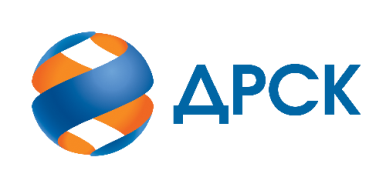 Акционерное Общество«Дальневосточная распределительная сетевая компания»ПРОТОКОЛ № 275/МТПИР-Рзаседания Закупочной комиссии по аукциону в электронной форме с участием только субъектов МСП на право заключения договора на поставку продукции «Экскаватор погрузчик» (лот № 29101-ТПИР-ТПИР ОНМ-2020-ДРСК)СПОСОБ И ПРЕДМЕТ ЗАКУПКИ: запрос предложений в электронной форме с участием только субъектов МСП на право заключения договора на поставку продукции «Экскаватор погрузчик» (лот № 29101-ТПИР-ТПИР ОНМ-2020-ДРСК).КОЛИЧЕСТВО ПОДАННЫХ ЗАЯВОК НА УЧАСТИЕ В ЗАКУПКЕ: 3 (три) заявки.КОЛИЧЕСТВО ОТКЛОНЕННЫХ ЗАЯВОК: 1 (одна) заявка.ВОПРОСЫ, ВЫНОСИМЫЕ НА РАССМОТРЕНИЕ ЗАКУПОЧНОЙ КОМИССИИ: О рассмотрении результатов оценки первых частей заявок Об отклонении заявки Участника 302355О признании заявок соответствующими условиям Документации о закупкеРЕШИЛИ:По вопросу № 1Признать объем полученной информации достаточным для принятия решения.Признать объем полученной информации достаточным для принятия решения.Принять к рассмотрению первые части заявок следующих участников:По вопросу № 2Отклонить заявку 302355 от дальнейшего рассмотрения на основании пп. б) п. 4.9.5 Документации о закупке, как несоответствующую следующим требованиям:По вопросу № 3Признать заявкизаявка № 307186 «Желательные» условия Протокола разногласий Заказчиком не принимаются и не будут учитываться при заключении Договора,заявка № 307819 «Желательные» условия в п.п. № 1.1, 3.2, 3.3, 10.7 Протокола разногласий Заказчиком принимаются и будут учтены при заключении Договора; остальные условия Протокола разногласий Заказчиком не принимаются.удовлетворяющими по существу условиям Документации о закупке и принять их к дальнейшему рассмотрению.Заявки участников допускаются к участию в аукционе с учетом норм п.4.19 Документации о закупке, согласно которому, в случае если Участником представлена заявка, содержащая предложение о поставке товаров иностранного происхождения или предложение о выполнении работ, оказании услуг иностранными лицами, договор с таким Участником (в случае его победы в аукционе) заключается по цене, сниженной на 15% от предложенной им в ходе аукциона цены договора.Секретарь Закупочной комиссии 1 уровня  		                                        М.Г.ЕлисееваКоваленко О.В.(416-2) 397-242г.  Благовещенск17 января 2020№ п/пДата и время регистрации заявкиИдентификационный номер Участника10.01.2020 16:1830235510.01.2020 09:1830718610.01.2020 17:35307819№ п/пДата и время регистрации заявкиИдентификационный номер Участника10.01.2020 16:1830235510.01.2020 09:1830718610.01.2020 17:35307819№ п/пОснования для отклоненияВ п. 19 Технического предложения Участника отсутствуют следующие параметры по комплектации северного исполнения экскаватора-погрузчика: А) Утепление кабины машиниста; Б) Утепление пола кабины; Д) Предпусковой подогреватель двигателя, что не соответствует п. 19 Технического требования Заказчика в котором содержаться данные параметры.